<Nom de l'entreprise><Nom de l'entreprise>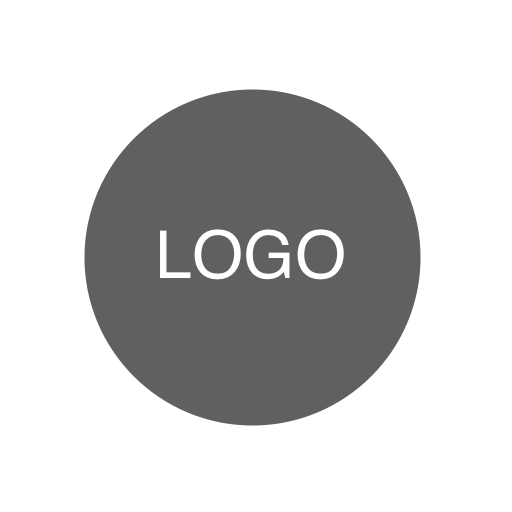 <123 Adresse, Ville, État, Code postal/Poste><123 Adresse, Ville, État, Code postal/Poste><123 Adresse, Ville, État, Code postal/Poste>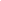 <Site Web, adresse e-mail><Site Web, adresse e-mail><Site Web, adresse e-mail><Numéro de téléphone><Numéro de téléphone><Numéro de téléphone>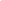 FACTUREREMPLACEMENTEMPLACEMENT<Nom de la personne-ressource><Nom><Nom>Date de facturation :11/11/11<Nom de l'entreprise cliente><Nom de l'entreprise cliente><Adresse><Adresse>Date d'échéance:12/12/12<Adresse><Téléphone><Téléphone><Téléphone, e-mail>DESCRIPTIONDESCRIPTIONQTÉPRIX UNITAIREPRIX UNITAIRETOTAL0,000,000,000,000,000,000,000,00TOTAL0,00Merci pour votre entreprise!Merci pour votre entreprise!RABAIS0,00Merci pour votre entreprise!Merci pour votre entreprise!SOUS-TOTAL MOINS LA REMISESOUS-TOTAL MOINS LA REMISE0,00Merci pour votre entreprise!Merci pour votre entreprise!TAUX D'IMPOSITION0,00 %Merci pour votre entreprise!Merci pour votre entreprise!TAXE TOTAL0,00Solde dûSolde dû$ -Termes et instructions<Ajouter les instructions de paiement ici, par exemple : banque, paypal...><Ajouter les instructions de paiement ici, par exemple : banque, paypal...><Ajouter les instructions de paiement ici, par exemple : banque, paypal...><Ajouter les instructions de paiement ici, par exemple : banque, paypal...><Ajouter les instructions de paiement ici, par exemple : banque, paypal...><Ajouter les instructions de paiement ici, par exemple : banque, paypal...><Ajouter des conditions ici, par exemple : garantie, politique de retour...><Ajouter des conditions ici, par exemple : garantie, politique de retour...><Ajouter des conditions ici, par exemple : garantie, politique de retour...><Ajouter des conditions ici, par exemple : garantie, politique de retour...><Ajouter des conditions ici, par exemple : garantie, politique de retour...><Ajouter des conditions ici, par exemple : garantie, politique de retour...>